МИНИСТЕРСТВО ПРОСВЕЩЕНИЯ РОССИЙСКОЙ ФЕДЕРАЦИИФедеральное государственное бюджетное образовательное учреждение высшего образования«Пермский государственный гуманитарно-педагогический университет»Программа вступительного экзамена по специальной дисциплинеПедагогическая психологиядля поступающих в аспирантуруНаучная специальность:5.3.4. Педагогическая психология, психодиагностика цифровых образовательных средствПермьПГГПУ2022Автор-составитель: Крузе Б.А., заведующий кафедрой педагогики и психологии, доктор педагогических наук, профессор.1.Общие требованияВступительный экзамен по Педагогической психологии является обязательным испытанием для соискателей, желающих обучаться по программе аспирантуры «Педагогическая психология, психодиагностика цифровых образовательных средств».Поступающие на обучение по программам аспирантуры должны: Знать:-	этапы становления педагогической психологии как науки;-	основные концепции обучения;-	психологическую структуру  учебной деятельности;-	основные подходы к вопросу о соотношении обучения и развития;-	психологические причины трудностей обучения;-	психологические аспекты воспитания и развития личности;-	структуру и специфику педагогической деятельности.Уметь:-	применять полученные знания для осуществления психолого-педагогического просвещения; решения типичных проблем обучения и воспитания;-	осуществлять психологический анализ учебной деятельности; -	анализировать психологические аспекты образовательного и воспитательного процессов на основе теорий обучения и воспитания. Владеть:-	ориентации в многообразии психологических механизмов и условий успешного обучения, воспитания и педагогической деятельности;-	использования приемов, технологий общения по обеспечению эффективного взаимодействия с участниками образовательного процесса;-	построения плана личной и профессиональной самореализации в педагогической деятельности;-	публичного выступления по вопросам психологии обучения, воспитания, педагогической деятельности.Вступительный экзамен в аспирантуру по Педагогической  психологии  предусмотрен на русском языке в форме устного экзамена по билетам. При подготовке к вступительному экзамену по Педагогической психологии поступающие в аспирантуру должны использовать учебную и специальную научную литературу, первоисточники, периодические издания.Экзаменационные билеты выдаются каждому поступающему в аспирантуру членом экзаменационной комиссии с указанием в протоколе заседания экзаменационной комиссии содержания экзаменационного билета и даты приема вступительного экзамена. Индивидуальные экзаменационные листы подписываются каждым поступающим, а протокол заседания экзаменационной комиссии - председателем и членами экзаменационной комиссии. Итоговая оценка зависит от знания и изложения материала по основным вопросам экзаменационного билета (количество вопросов в билете – два), а также от качества ответов на дополнительные вопросы, задаваемые членами экзаменационной комиссии. Одним из важных дополнительных вопросов, которые могут задать члены экзаменационной комиссии, является вопрос, связанный с перспективами научного исследования поступающего. Отвечая на данный вопрос, поступающий должен рассказать о планируемом исследовании (проблеме или круге проблем, которые он предполагает исследовать, обосновать актуальность предполагаемой темы, обозначить и кратко описать предполагаемые направления исследования, некоторых методах анализа проблемы и общих подходах к решению). Экзаменуемый должен ответить на все предложенные вопросы. Итоговая оценка выставляется по 5- балльной шкале: - неудовлетворительно (2 балла) - не владеет понятийным аппаратом вопроса;- удовлетворительно (3 балла) - владеет рядом основных понятий проблемы; знает ее базовые теоретические положения; имеет представление о тенденциях развития в области проблемы;хорошо (4 балла) - свободно пользуется понятийным аппаратом проблемы; знает основные теоретические положения; понимает взаимосвязи процессов в области проблемы; умеет видеть структуру проблемы; знает некоторые методы анализа проблемы и общие подходы к принятию решений;- отлично (5 баллов) - квалифицированно владеет понятийным аппаратом проблемы; знает основные теоретические положения; понимает взаимосвязи процессов в области проблемы; умеет видеть структуру проблемы и владеет методами ее анализа; знает принципы и практический опыт принятия и обоснования результатов решений.2.Содержание вступительного экзамена по Педагогической психологииРАЗДЕЛ 1.  ВВЕДЕНИЕ В ПРОБЛЕМАТИКУ ПЕДАГОГИЧЕСКОЙ ПСИХОЛОГИИ.Характеристика основных этапов становления отечественной и зарубежной педагогической психологии.РАЗДЕЛ 2. ПСИХОЛОГИЯ ОБУЧЕНИЯТеории обучения:- теория программированного обучения и алгоритмизации;- теория проблемного обучения;- теория поэтапного формирования умственных действий;-теория развивающего обучения. Сущность процессов научения, учения, обучения. Понятия «научение», «учение», «обучение».Научение, его роль в психическом развитии.  Виды научения. Обучение, его сущность и структура.  Обучение и развитие. Теории обученияПсихология учебной деятельности. Понятие «Учебная деятельность» особенности. Мотивация учебной деятельности и ее формирование. Учебная задача. Формирование научных понятий. Учебные действия и операции. Контроль, его основные звенья. Формирование самоконтроля. Оценка и отметка. Формирование самоооценки у школьника.Проблемы трудностей в обучении школьников. Неуспеваемость ее особенности, критерии и виды. Причины школьной неуспеваемости. Группы неуспевающих учащихся. Психопрофилактическая работа со школьниками «группы риска».Организация познавательных процессов на уроке. Организация внимания на уроке. Организация восприятия. Организация памяти. Организация мышления.РАЗДЕЛ 3. ПСИХОЛОГИЯ ВОСПИТАНИЯ.Психология воспитания в образовательном учреждении. Сущность, цели, формы, виды воспитания в школеТеории воспитания. Социальные факторы воспитания. Особенности воспитания в школьных возрастах.РАЗДЕЛ 4. ПСИХОЛОГИЯ ПЕДАГОГИЧЕСКОЙПсихология педагогической деятельности и общения. Педагогическая деятельность в мире профессий.Структура педагогической деятельности. Педагогическая деятельность и общение.  Стили педагогической деятельности и общения. Модели труда педагога. Педагогическое общение как фактор обучения    и воспитания.Педагогическое общение, его особенности и функции. Уровни педагогического общения. Структура педагогического общения. Основные условия, обеспечивающие эффективность педагогического общения.Стили педагогического общения и деятельности, их влияние на развитие школьника.Педагогические способности учителя. Понятие «психологические способности». Структура педагогических способностей. Уровни педагогических способностей. Условия развития педагогических способностей. Профессиональное развитие и профессиональная компетентность педагога. Личностные характеристики учителя,  влияющие на эффективность труда учителя. Самосознание педагога в структуре профессионального самосознания. Социальный интеллект и социальная компетентность. Профессиональное выгорание и возможные деформации личности педагога. Профессионально важные качества педагога. Психология педагогической деятельности и общения.Модели труда педагога. Современные требования к профессиональной деятельности педагога. Имидж современного педагога и условия его  формирования. Диагностика индивидуальных психологических качеств личности, профессионально важных  в педагогической деятельности. 3. Вопросы к вступительному экзамену по 
Педагогической психологииИстория становления педагогической психологии. Предмет педагогической психологии. Методы педагогической психологии. Понятия «научение», «учение», «обучение». Научение, его роль в психическом развитии.  Виды наученияОбучение, его сущность и структура. Обучение и развитие.Теории обучения.Понятие «Учебная деятельность» особенности. Мотивация учебной деятельности и ее формирование. Учебная задача. Формирование научных понятийУчебные действия и операции. Контроль, его основные звенья. Формирование самоконтроля.Оценка и отметка. Формирование.Неуспеваемость ее особенности, критерии и виды.  Причины школьной неуспеваемости. Группы неуспевающих учащихся. Психопрофилактическая работа со школьниками «группы риска».Сущность, цели, формы, виды воспитания в школе.Теории воспитания.Социальные факторы воспитания.Особенности воспитания в школьных возрастахОсобенности воспитания детей  в ОУ в разных возрастахСредства и методы воспитанияВоспитание младшего школьникаВоспитание подростков и юношейСамовоспитание подростков и юношейПедагогическая деятельность в мире профессий.  Структура педагогической деятельности. Педагогическая деятельность и общениеСтили педагогической деятельности и общенияМодели труда педагога.Понятие «психологические способности». Структура педагогических способностей.Уровни педагогических способностей. Условия развития педагогических способностей.Профессиональное развитие и профессиональная компетентность педагога.Личностные характеристики учителя,  влияющие на эффективность труда учителя. Самосознание педагога в структуре профессионального самосознания. Социальный интеллект и социальная компетентность. Профессиональное выгорание и возможные деформации личности педагога.Модели труда педагога.Современные требования к профессиональной деятельности педагога.Имидж современного педагога и условия его формирования. Диагностика индивидуальных психологических качеств личности, профессионально важных в педагогической деятельности.4. Рекомендуемая литература, информационные ресурсыЭлектронно-библиотечные системы1.	IPRbooks [Электронный ресурс]: электронно-библиотечная  система / ООО «Ай Пи Эр Медиа». www.iprbookshop.ru2.	Электронная библиотека Пермского гуманитарно-педагогического университета   http://marcweb.pspu.ru.3.	Межвузовская электронная библиотека (МЭБ) [Электронный ресурс] https://icdlib.nspu.ru5. Пример экзаменационного билета«УТВЕРЖДАЮ»Зав. кафедрой _____________________________  «____» ____________________ 20___ г.ЭКЗАМЕНАЦИОННЫЙ БИЛЕТ № 11. Вопрос2. Вопрос Основная литератураОсновная литератураОсновная литератураАвторы, составителиЗаглавиеИздательство, годЗимняя И. А.Педагогическая психология: учеб. для вузовМосква: Логос, 2007Столяренко Л. Д.Педагогическая психологияРостов-на-Дону: Феникс, 2008Дополнительная литератураДополнительная литератураДополнительная литератураАвторы, составителиЗаглавиеИздательство, годПаутова Валерия ВалерьевнаПедагогическая психология: рабочая тетрадьБарнаул: АлтГПУ, 2016Клюева Н. В., 
Батракова С. Н.Педагогическая психология: учебникСаратов: Вузовское образование, 2016Архипова Т. Т., Снегирева Т. В.Педагогическая психология. Информационные материалы курса: учебное пособиеСаратов: Ай Пи Эр Медиа, 2018Сорокоумова Елена АлександровнаПедагогическая психология: Учебное пособиеМосква: Издательство Юрайт, 2018Молчанова Ольга НиколаевнаВозрастная и педагогическая психология: УчебникМосква: Издательство Юрайт, 2018Савенков Александр ИльичПедагогическая психология: Учебник : в 2 ч.Москва: Издательство Юрайт, 2018Исаев Евгений ИвановичПедагогическая психология: УчебникМосква: Издательство Юрайт, 2018Гуружапов Виктор АлександровичПедагогическая психология: УчебникМосква: Издательство Юрайт, 2017Савенков Александр ИльичПедагогическая психология : учебник для академического бакалавриата: УчебникМосква: Издательство Юрайт, 2017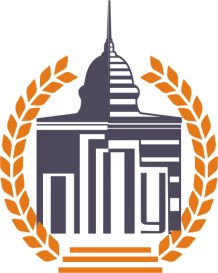 ФГБОУ ВО «ПЕРМСКИЙ ГОСУДАРСТВЕННЫЙ ГУМАНИТАРНО-ПЕДАГОГИЧЕСКИЙ УНИВЕРСИТЕТ»Вступительный экзамен в аспирантуру по педагогической психологии